Name:________________________________ Hour:____________ Date:______________________Q-Tip SkeletonsSupplies: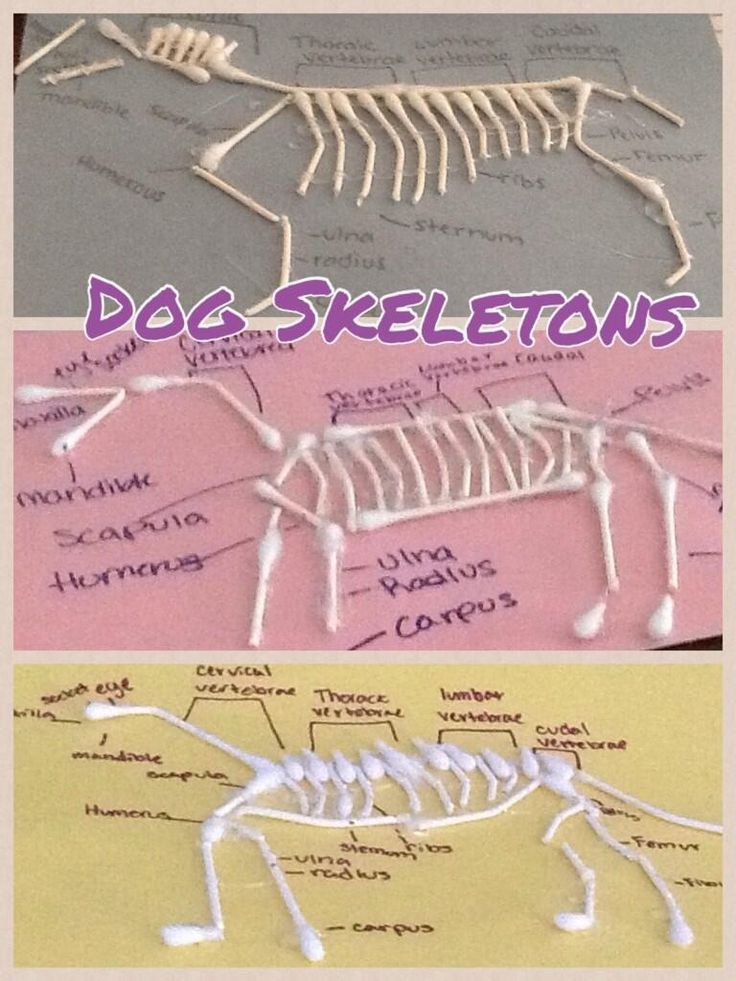 Q-TipsMarker/Pen of labelsDiagram of Animal Skeleton GlueDirections:Choose an animal & find a diagram of its skeletonMake a model of the skeleton using Q-Tips & GlueLabel a minimum of 20 bones:Follow the rubric below for additional requirementsCategoryPoints PossiblePoints EarnedOverall Correctness (It Looks like an Animal)520 Bones Labeled20Correct Name & Location of Bones10Neat & Creative5TOTAL40 Points